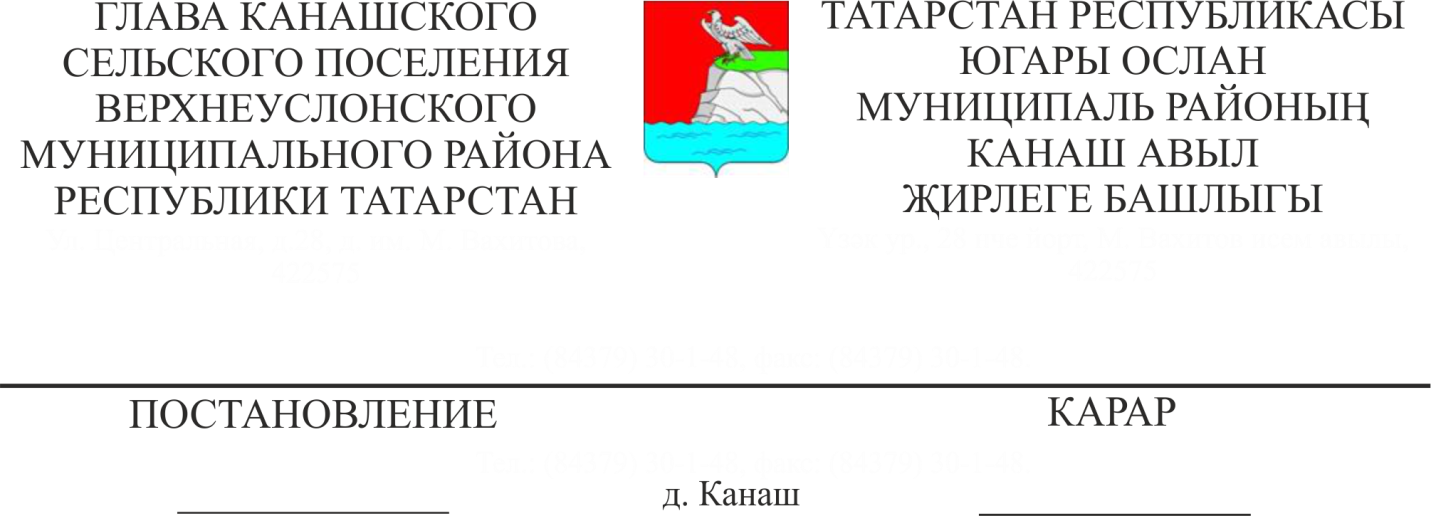 «О назначении схода граждан в д.Канаш  Канашского сельского поселения Верхнеуслонского муниципального района по вопросу внесения изменений в решение схода граждан от 18 октября 2023 года № 1»В соответствии со ст. 25.1, 56 Федерального закона от 06.10.2003  №131-ФЗ «Об общих принципах организации местного самоуправления в Российской Федерации», ст. 35 Закона Республики Татарстан «О местном самоуправлении в Республике Татарстан»,  Уставом Канашского сельского поселения Верхнеуслонского муниципального района,  с пунктом 2 Порядка предоставления из бюджета Республики Татарстан иных межбюджетных трансфертов бюджетам муниципальных образований Республики Татарстан от 22.11.2013 № 909 (в редакции от 29.11.2023 № 1532)      ПОСТАНОВЛЯЮ:      1.Назначить на 12 апреля 2024 года сход граждан по вопросу внесения изменений в решение схода граждан от 18 октября 2023 года № 1 «О результатах схода граждан в д. Канаш  Канашского  сельского поселения Верхнеуслонского  муниципального района.       2.Утвердить вопрос, выносимый	 на сход граждан:«Согласны ли вы  внести изменения  в решение схода граждан от18 октября 2023 № 1 «О результатах схода граждан в д. Канаш Канашского  сельского поселения Верхнеуслонского  муниципального  района Республики Татарстан и направить полученные средства на решение вопросов местного значения по выполнению следующих работ:- ремонт, устройство ограждений, благоустройство мест традиционного захоронения (благоустройство территории кладбища в деревне Канаш).   «ДА»                                                      «НЕТ»        3.Провести сход граждан на придомовой территории по адресу: д.Канаш, ул.Центральная, д.32 в 10:00 часов.        4.Определить организатором схода граждан Исполнительный комитет Канашского сельского поселения.        5.Разместить настоящее постановление на  официальном сайте Верхнеуслонского муниципального района, на официальном портале правовой информации Республики Татарстан, а также на информационных стендах.Глава Канашскогосельского поселенияВерхнеуслонского муниципального района                                                            Н.Н.Вальков